FIRE	DEPARTMENT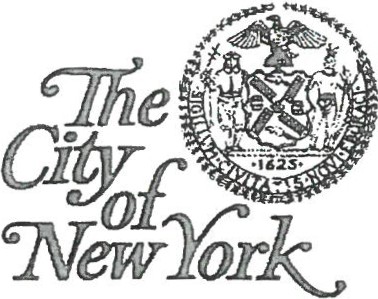 9 METROTECH CENTER	BROOKLYN, NY 11201-3857Supervising Non-Production Chemical LaboratoriesC-14    Renewal FormDate 	                                        I hereby certify that I have fully read the new C-14 examination study material and understand its content. I understand that the rules and regulations have changed since I was first issued my certificate of fitness and I understand that non-production laboratories must be regulated in accordance with these new rules and requirements.I also understand that the Department reserves the right to require me to take a re-examination upon submission of renewal applications, and that failure to submit this document with my renewal application may require me to retake the examination.Name (Print)	  Certificate of Fitness Number	   Signature